GottessohnLERCH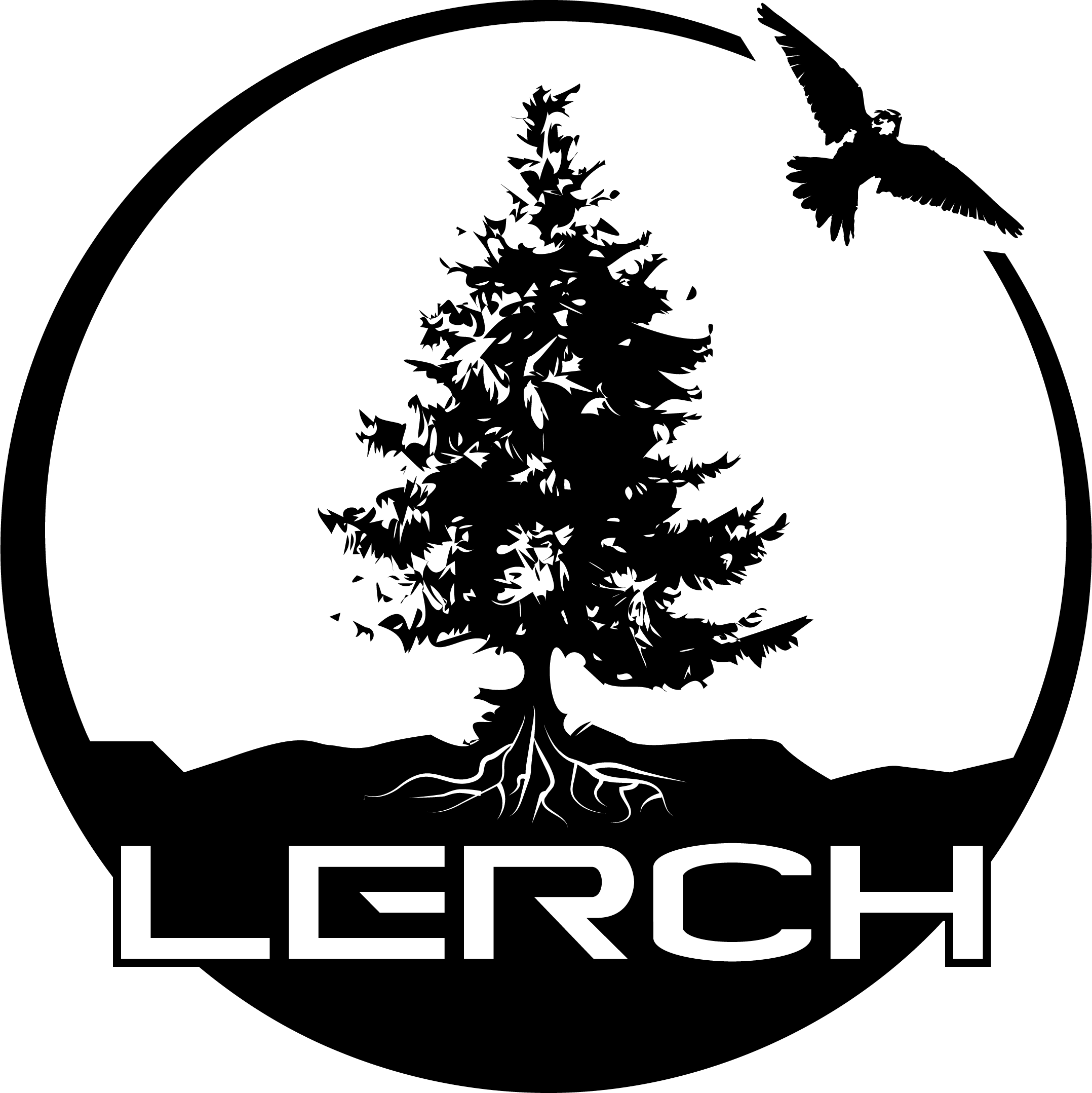 Intro: I G      I C      I Em7       I D       I  (2x)Strophe 1       G                                             CMi Blick rueht uf dire Schönheit. Liebenswärt u wunderbar.Em                                                C             DAlles, wo du gmacht hesch, isch guet, so guet.Strophe 2      G                                         CMi Blick rueht uf dire Güeti. Unfassbar u grenzelos.Em                                             C          DAlles, wo du gisch, Herr, isch guet, so guet.Refrain                     G                                          CMis ganze Härz, das gibi dir. Mit mire Seel pryseni di.Em7                                                                                    Dsus4     U mini Liebi, die ghört dir. Mi Gott u Chönig.Strophe 3       G                                             CMi Blick rueht uf dire Liebi. Unverdient, bedingigslos.Em                                                           C          DVollkomme, wie du liebsch, Herr, s’isch guet, so guet.BrigdeG                    CJesus, GottessohnAm            Dsus 4  DImmanuel